Fiche d’inscription : formation à la déambulation en milieu festif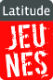 A renvoyer à karine.deblonde@mutsoc.be ou par courrier à Latitude Jeunes, 32/38 rue Saint-Jean 1000 Bruxelles.Rappel : être âgé de 18 ans minimum pour le 01/07.Dates : du 26 au 28 avrilDébut de la formation : 26 avril à 18h00Fin de la formation : 28 avril à 17h00Lieu : à définirPrix : 25 € (une facture vous sera envoyée après confirmation de votre inscription pour le 21/03 au plus tard)Nom : …………………………………………………………………………………Prénom : …………………………………………………………………………………Date de naissance : …………………………………………………………………………………Numéro de téléphone : …………………………………………………………………………………Adresse mail (écrire lisiblement, merci): …………………………………………………………………………………Adresse postale : …………………………………………………………………………………
		    …………………………………………………………………………………		    …………………………………………………………………………………Remarques particulières concernant le régime alimentaire : ……………………………………………………………Etes-vous animateur(trice)/ coordinateur(trice)/volontaire/vacancier(ère) ou ancien(ne) vacancier (ère)chez Latitude Jeunes ? …………………………………………………………………………………Si oui, pour quelle régionale ? …………………………………………………………………………………Infos supplémentaires au 02/515 17 82 ou caroline.huart@mutsoc.be